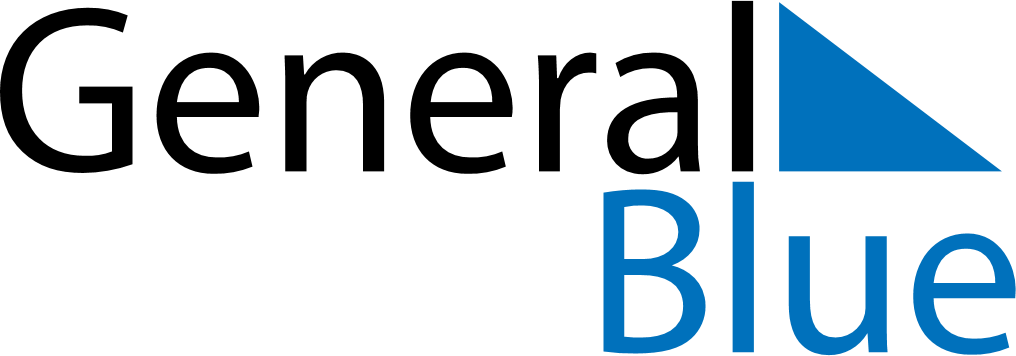 June 2022June 2022June 2022HungaryHungarySUNMONTUEWEDTHUFRISAT1234Day of National Unity567891011PentecostWhit Monday1213141516171819202122232425Day of the Independent Hungary2627282930